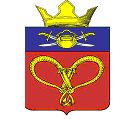 РЕШЕНИЕСОВЕТА НАРОДНЫХ ДЕПУТАТОВНАГАВСКОГО СЕЛЬСКОГО ПОСЕЛЕНИЯКОТЕЛЬНИКОВСКОГО МУНИЦИПАЛЬНОГО РАЙОНАВОЛГОГРАДСКОЙ ОБЛАСТИ « 24» июня 2020 г.                                                                                № 29/42О назначении   выборов    главы  Нагавского сельского поселения  Котельниковского муниципального района Волгоградской области   В соответствии с пунктами 1-5 статьи 10  Закона Волгоградской области от 06 декабря 2006 года  №1373-ОД «О выборах в органы местного самоуправления в Волгоградской области»,  и статьи 7 Устава Нагавского сельского поселения Котельниковского муниципального района Волгоградской области,  Совет народных депутатов Нагавского сельского поселения Котельниковского муниципального района Волгоградской области    решил:1. Назначить  выборы главы Нагавского сельского поселения  Котельниковского муниципального района Волгоградской области на 13 сентября 2020 года.            2. Решение опубликовать в  районной газете «Искра».            3. Направить настоящее решение в территориальную избирательную комиссию  Котельниковского района Волгоградской области.	4.  Решение вступает в силу с момента его опубликования.Председатель Совета народных депутатовНагавского сельского поселения                                                                 Котельниковского муниципального района Волгоградской области                                                                  Алпатов П.А.